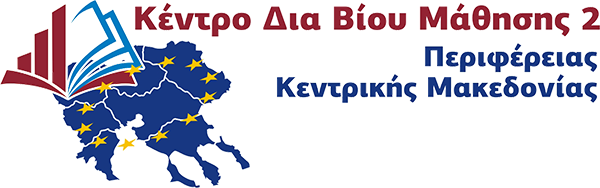 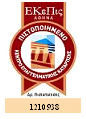  Αριθμός Εισερχομένου εγγράφου …………Ημερομηνία ………….(Τα στοιχεία αυτά συμπληρώνονται από το ΚΕ.ΔΙ.ΒΙ.Μ.2.)     ΑΙΤΗΣΗ ΕΚΔΗΛΩΣΗΣ ΕΝΔΙΑΦΕΡΟΝΤΟΣ ΩΣ ΕΚΠΑΙΔΕΥΤΗ"ΚΑΤΑΡΤΙΣΗ ΚΑΙ ΠΙΣΤΟΠΟΙΗΣΗ ΑΝΕΡΓΩΝ 29-64 ΕΤΩΝ ΣΕ ΚΛΑΔΟΥΣ ΑΙΧΜΗΣ" ΠΡΟΣ : ΚΕ.ΔΙ.ΒΙ.Μ.2. Περιφέρειας Κεντρικής Μακεδονίας –Περιφερειακής Ενότητας Σερρών ΑΕΠαρακαλώ επιλέξτε το πρόγραμμα  που επιθυμείτε να διδάξετε σύμφωνα και με τους κωδικούς ΣΤΕΠ που είστε πιστοποιημένοι.Προσωπικά στοιχείαΕπώνυμο :………………………………….………………..Όνομα :…………………………..………………………….Όνομα πατρός : .………….……………………………..Όνομα μητρός:…………………………………………….Ημ/νία Γέννησης :…………………………………………Α.Φ.Μ :………………………………………………………..Δ.Ο.Υ :……………………………………………………….Α.Μ.ΙΚΑ :…………………………………………………….Α.Μ.Κ.Α :……………………………………………………..Ασφαλισμένος πριν το 1993  μετά το 1993 Στοιχεία Επικοινωνίας Οδός & αριθμός :………………………………………….Πόλη :…………………………….……………………………Τ.Κ.:…………………………………………………………….Τηλέφωνο οικίας : …….…………………………………Τηλέφωνο εργασίας : ………………………………….Κινητό :……………………….………………………………Ε-mail : ………………………………………………………Ειδικότητα Πτυχίο:…………………………………………………………..Μεταπτυχιακές σπουδές:………………………………………………………..Διδακτορικό : …………………………………………………Αρ. Μητρώου Β’ ΕΟΠΠΕΠ: ………..Κωδικοί ΣΤΕΠ: ……………Επιδιωκόμενη Θέση*  Α. Νομικός: Β. Οικονομολόγος: Γ. Τουριστικών επαγγελμάτων: Γ. Πολιτικός μηχανικός / μηχανολόγος μηχανικός/μηχανικός παραγωγής & διοίκησης/ Περιβαλλοντικών Σπουδών : Δ. Πληροφορικός : Συνημμένα καταθέτω τα παρακάτω απαιτούμενα δικαιολογητικά για τη συμμετοχή μου στην πρόσκληση εκδήλωσης ενδιαφέροντος** :Βεβαίωση Πιστοποίησης ΕΟΠΠΕΠ Βιογραφικό Πτυχίο- ΜεταπτυχιακόΒεβαιώσεις προϋπηρεσίας*Στην επιδιωκόμενη θέση σημειώνεται Χ στη θέση για την οποία διαθέτετε τα προσόντα και στην δεύτερη σελίδα τις εκπαιδευτικές ενότητες για τις οποίες ενδιαφέρεστε να διδάξετε.**Σε περίπτωση που έχετε υποβάλλει αίτηση κατά το προηγούμενο έτος (2016) απαιτούνται μόνο τα δικαιολογητικά 1, 2 και 3 συνοδευόμενα από Υπεύθυνη Δήλωση όπου θα βεβαιώνεται η υποβολή το 2016. Ο Αιτών / Η ΑιτούσαΟνοματεπώνυμο, υπογραφήΠΩΛΗΤΗΣ ΛΙΑΝΙΚΗΣ ΏρεςΕΠΙΔΙΩΚΟΜΕΝΗ ΘΕΣΗ( ΕΠΙΛΟΓΗ)Εναρκτήρια Συνάντηση – Αξιολόγηση εκπαιδευτικής διεργασίας 5Θεματική Ενότητα 1: Η έννοια του Μάρκετινγκ 10Θεματική Ενότητα 2: Τμηματοποίηση της αγοράς 12Θεματική Ενότητα 3:Το Μείγμα μάρκετινγκ (Marketing Mix) 15Θεματική Ενότητα 4: Αγοραστική Συμπεριφορά Καταναλωτών και Βιομηχανικών Πελατών 12Θεματική Ενότητα 5: Ο ρόλος της Επικοινωνίας στις Πωλήσεις 20Θεματική Ενότητα 6: Διοίκηση και Οργάνωση Τμήματος Πωλήσεων 20Θεματική Ενότητα 7: Διαχείριση Παραγγελιών και Αποθεμάτων 11Κοινές Διδακτικές ενότητες (βάσει ΕΣΔΕΚ) Χρήση βασικών εφαρμογών Η/Υ 8Υγεία και ασφάλεια στην εργασία 2Βασικές αρχές εργατικού δικαίου 2Προετοιμασία για την αγορά εργασίας3Σύνολο 120ΕΠΙΘΕΤΟΑΡΙΘΜΟΣ ΠΑΙΔΙΩΝΟΝΟΜΑΠΡΟΥΠΗΡΕΣΙΑ ΣΕ ΕΤΗΟΝΟΜΑ ΠΑΤΕΡΑΒΑΣΙΚΟΣ ΦΟΡΕΑΣ ΑΣΦΑΛΙΣΗΣΔΗΜΟΣΙΟΟΑΕΕΤΣΜΕΔΕΙΚΑΟΝΟΜΑ ΜΗΤΕΡΑΣΕΚΠΑΔΕΥΤΙΚΟ ΕΠΙΠΕΔΟΔΙΔΑΚΤΟΡΙΚΟΜΕΤΑΠΤΥΧΙΑΚΟΑΕΙΤΕΙΙΕΚΔΕΥΤΕΡΟΒΑΘΜΙΑΗΜΕΡΟΜΗΝΙΑ ΓΕΝΝΗΣΗΣΙΒΑΝΑΔΤΤΡΑΠΕΖΑΑΦΜΚΩΔΙΚΟΙ ΣΤΕΠ ΕΟΠΠΕΠΑΜΚΑΑΡΙΘΜΟΣ ΜΗΤΡΩΟΥ ΙΚΑ ( υποχρεωτικός εκτός Δημοσίου)ΕΓΓΑΜΟΣ /ΑΓΑΜΟΣ